В связи с кадровыми изменениями в администрации города, руководствуясь ст. 26, 38 Устава города Сосновоборска Красноярского края,ПОСТАНОВЛЯЮВнести в постановление администрации города от 21.12.2015 № 1955 «О создании межведомственной комиссии по охране труда при администрации города Сосновоборска» (далее – Постановление) следующее изменение: В приложении 1 к Постановлению: вывести из состава комиссии по охране труда при администрации города Сосновоборска Селиверстову Ларису Николаевну, Мансурову Гюзель Анверовну;ввести в состав комиссии по охране труда при администрации города Сосновоборска Бетцгольд Валерию Андреевну, ведущего специалиста отдела развития предпринимательства и труда управления планирования и экономического развития администрации города, в качестве секретаря комиссии; ввести в состав комиссии по охране труда при администрации города Сосновоборска Гуртовую Анастасию Сергеевну, начальника отдела развития предпринимательства и труда управления планирования и экономического развития администрации города, в качестве члена комиссии.2.	Постановление вступает в силу после опубликования в городской газете «Рабочий».    Контроль за исполнением постановления возложить на заместителя Главы города по общественно-политической работе (О.Н. Кожемякин).Глава города Сосновоборска                                                                        А.С. Кудрявцев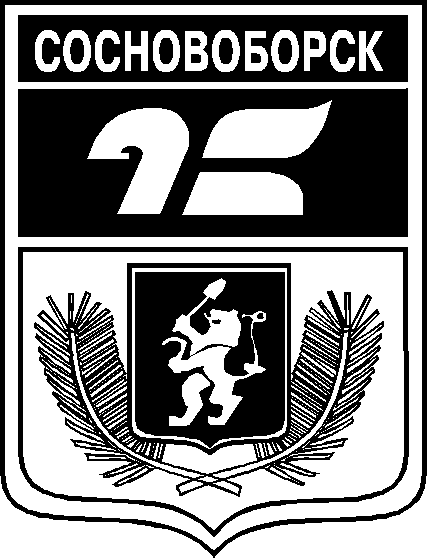 АДМИНИСТРАЦИЯ ГОРОДА СОСНОВОБОРСКАПОСТАНОВЛЕНИЕ28 марта 2023                                                                                                                              № 444АДМИНИСТРАЦИЯ ГОРОДА СОСНОВОБОРСКАПОСТАНОВЛЕНИЕ28 марта 2023                                                                                                                              № 444АДМИНИСТРАЦИЯ ГОРОДА СОСНОВОБОРСКАПОСТАНОВЛЕНИЕ28 марта 2023                                                                                                                              № 444АДМИНИСТРАЦИЯ ГОРОДА СОСНОВОБОРСКАПОСТАНОВЛЕНИЕ28 марта 2023                                                                                                                              № 444О внесении изменений в постановление администрации города от 21.12.2015 № 1955 «О создании межведомственной комиссии по охране труда при администрации города Сосновоборска»